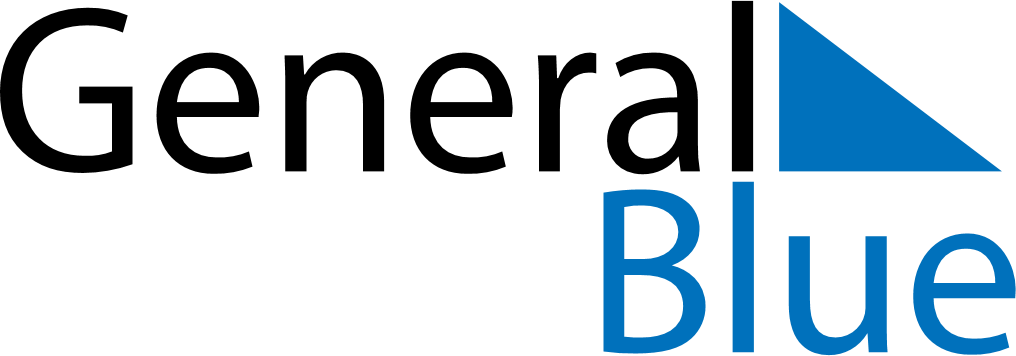 Q1 2018 CalendarSouth SudanQ1 2018 CalendarSouth SudanQ1 2018 CalendarSouth SudanQ1 2018 CalendarSouth SudanQ1 2018 CalendarSouth SudanQ1 2018 CalendarSouth SudanQ1 2018 CalendarSouth SudanJanuary 2018January 2018January 2018January 2018January 2018January 2018January 2018January 2018January 2018MONTUETUEWEDTHUFRISATSUN1223456789910111213141516161718192021222323242526272829303031February 2018February 2018February 2018February 2018February 2018February 2018February 2018February 2018February 2018MONTUETUEWEDTHUFRISATSUN123456678910111213131415161718192020212223242526272728March 2018March 2018March 2018March 2018March 2018March 2018March 2018March 2018March 2018MONTUETUEWEDTHUFRISATSUN123456678910111213131415161718192020212223242526272728293031Jan 1: New Year’s DayJan 9: Peace Agreement DayMar 8: International Women’s Day